Annunzia d’entrada en scolettaAnmeldung für den Eintritt in den KindergartenPersunalias digl affonNum e prenum		
Name und VornameGi da naschientscha		
GeburtsdatumLiug da burgheis / cantun		
Bürgerort / KantonNaziunalitad		
NationalitätConfessiun		
KonfessionLungatg matern		
MutterspracheEnconuschientscha da romontsch	 unser Kind versteht und spricht romanisch
Romanischkenntnisse Kind	 unser Kind versteht romanisch
	 unser Kind versteht romanisch nichtNum dils representants legals		
Name der gesetzlichen VertreterAdressa		
AdresseNumera da telefon		
TelefonnummerE-Mail		Remarcas		
BemerkungenLiug e datum	SuttascripziunOrt und Datum	UnterschriftBitte Formular an die Gemeindeverwaltung Sagogn zustellen / tarmetter il formular all'administraziun communala Sagogn, Via Vitg dado 23, 7152 SagognFür allfällige Fragen steht Ihnen der Schulleiter Silvio Lechmann gerne zur Verfügung: Telefon 081 920 88 11 oder E-Mail scola@sagogn.ch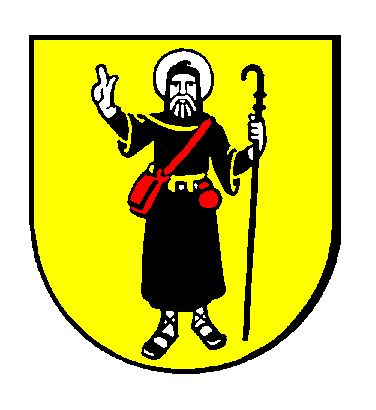 